Câmara Municipal de Congonhinhas  Rua: Oscar Pereira de Camargo, 396 – Centro – Fone: (43) 3554.1361- Cep: .86.320-000 – Congonhinhas – Pr.10ª REUNIÃO ORDINÁRIA A SER REALIZADA EM 12-04-2022.				Pauta do Dia:PROJETOS DE LEI EM APRECIAÇÃO:Projeto de Lei nº 015/2022, que dispõe sobre a Abertura de Crédito Adicional Especial para o custeio de despesas de fornecimento de lanches aos usuários do Sistema de Saúde da Unidade Básica;Projeto de Lei Legislativo nº 005/2022, que disponibiliza local no site oficial da Prefeitura para protocolo de serviço de Iluminação Pública e dá outras providências;Projeto de Lei Legislativo nº 006/2022, que veda a nomeação para cargos e funções de provimento  em comissão e funções públicas em geral, com ou sem remuneração, efetivos ou temporários, no âmbito da administração direta ou indireta do Município de Congonhinhas, Estado do Paraná, de pessoas condenadas pela Lei Federal nº 7.716 de 5 de janeiro de 1989 e dá outras providências;Projeto de Lei nº 017/2022, que dispõe sobre a concessão do título de utilidade pública à Associação de Sericultores do Município de Congonhinhas – ASEMIC, e dá outras providências;Projeto de Lei nº 018/2022, que dispõe sobre a abertura de Crédito Adicional Especial para fins de viabilizar o custeio de despesas para aquisição de medicamentos para a farmácia da unidade Básica de Saúde;Projeto de Lei nº 019/2022, que dispõe sobre a Abertura de Crédito Adicional Especial para fins de viabilizar o pagamento do convênio com o Centro de Apoio e Reabilitação dos Portadores de Fissura Lábio Palatal e Londrina e Região – CEFIL, e dá outras providências;Projeto de Lei nº 020/2022, que dispõe sobre a ampliação da quantidade de vagas atinentes aos cargos de Motorista, Operador de Máquinas pesadas e do cargo público temporário de Agente Administrativo, e dá outras providências.DECRETO LEGISLATIVO Nº 001/2022, que concede Título de Cidadão Honorário de Congonhinhas ao Padre Wellerson Roberto Dias.OFÍCIOS/INDICAÇÕES:PEDIDO DO VEREADOR LUCIMAR ANGELO DE LIMA:1- Indica ao setor responsável, para que realize serviços meio fio e cascalhamento na extensão da Rua: Elias Salim Maruch, após cruzamento com a Rua Santo Antônio, pois desce muita água quando chove e invade residência de morador do local e também abre valetas na rua;2- Indica ao setor responsável, para fazer manutenção na tampa do bueiro e na calçada ao lado do bueiro na Rua: Duque de Caxias, em frente à Igreja O Brasil Para Cristo, a tampa está parcialmente quebrada e a calçada afundou, oferecendo risco principalmente para os usuários da referida Igreja;3- Indica ao setor responsável, para que analise com certa urgência, a instalação de redutores de velocidade na Avenida 20 de Março, devido trânsito de veículos em alta velocidade, oferecendo risco para os moradores, sendo ponto mais crítico na baixada do antigo pesqueiro, inclusive morador relatou que recentemente um veículo perdeu controle e quase atingiu uma residência;4- Indica ao setor competente, para que faça serviços de meio fio e cascalhamento adequado na Rua: Anatalício Rodrigues Simões, no trecho entre a Rua São João e Av. Dr. Davi Xavier da Silva, tal manutenção se faz necessário pois proprietários dos imóveis pretendem fazer calçadas e sem meio fio não é possível realizar o serviço.Câmara Municipal de Congonhinhas  Rua: Oscar Pereira de Camargo, 396 – Centro – Fone: (43) 3554.1361- Cep: .86.320-000 – Congonhinhas – Pr.PEDIDO DO VEREADOR CHELSE MARCOLINO SIMÕES:1- Indica ao setor competente, para que seja colocado placas com identificação dos nomes das ruas do Município.PEDIDO DO VEREADOR CLEILSON DA SILVA:1-Indica ao Sr. Prefeito e em parceria com Sindicato do Servidor Público Municipal, para que viabilize esforços e contrate uma firma especializada em cursos específicos para Operador de Máquinas Pesadas e Motoristas, haja visto, que os funcionários que foram contratados recentemente, estão necessitando de curso para terem um melhor desempenho de como trabalhar com este tipo de maquinários e automóveis. 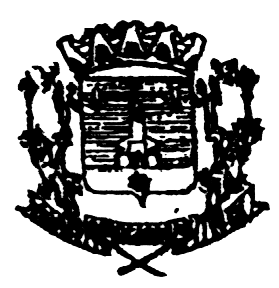 